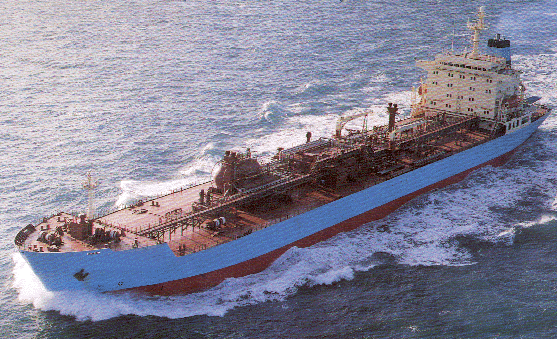 Uvod – namen vajespoznati slovensko pristaniško dejavnostPotek vajeV torek, 25.10.2005 smo se po 4. šolski uri izpred šole odpeljali v Koper. Cilj je bil ogled Luke Koper, nekaj časa pa je ostalo tudi za individualni ogled mesta oz. za čaj.Delo na terenuKdaj je bilo ustanovljeno pristanišče KP?Leta 1957.Kako so ob gradnji pristanišča upoštevali naravne (klimatske, reliefne…) razmere v regiji? Ali plimovanje vpliva na pristaniški čas?Pristanišče je dobro zaščiteno pred vetrovi, plimovanje je minimalno, prav tako ni tokov, ki bi ovirali plovbo ladij. Vhodi v pristanišče so obrnjeni na manj vetrovno stran.Ugodni klimatski pogoji tako omogočajo neprekinjeno opravljanje luških storitev 24 ur na dan in 365 dni v letu.Kdaj se prične uporabljati ime Luka Koper?Leta 1996.Kaj je osnovna dejavnost Luke Koper?Osnovni dejavnosti, ki ju izvajajo v koprskem pristanišču, sta pretovor in skladiščenje blaga.Čemu je bil namenjen najstarejši terminal iz leta 1968?To je bil terminal za naftne derivate.Kako se je Luka Koper širila?Kako je na delovanje Luke Koper vplivala osamosvojitev Slovenije?Gospodarske in politične spremembe, ki jih je Slovenija doživela v prvi polovici devetdesetih let, so privedle novosti tudi za Luko Koper. Izpad prometa, ki so ga imeli s komitenti iz jugoslovanskih republik, so postopoma nadomestili s komitenti iz srednjeevropskih trgov. Kako delovanje Luke Koper vpliva na okolje?V Luki Koper se zavedajo vplivov, ki jih ima pristaniška dejavnost na okolje. Ravno zato so se v njihovi poslovni politiki zavezali smotrnemu ravnanju z okoljem, saj ga želijo ohraniti tudi za prihodnje rodove.
Spremljanje in obvladovanje vplivov na okolje je tako postalo del rednih delovnih aktivnosti.V Luki Koper skrbijo za ozelenitev območja pristanišča in tako izboljšujejo tudi zunanjo podobo pristanišča.Spremljajo porabo tehnoloških virov, kot sta voda in električna energija.Načrtno gospodarijo z odpadki. Uvedli so ločeno zbiranje odpadkov ter njihovo reciklažo. Zgradili so sodoben center za ravnanje z odpadki. Dosegli so vidno zmanjšanje količine neuporabnih odpadkov, izboljšali so čistočo in podobo njihovega delovnega okolja, hkrati pa so z vsem tem tudi povečali ekonomičnost njihovega poslovanja. Sedaj že več kot 70% vseh odpadkov v luki ločeno zberejo in oddajo v reciklažo.Ob novih naložbah, gradnjah in posegih v okolje dosledno iščejo in preverjajo možnosti za čim manjše negativne vplive na okolje. Hkrati pa izvajajo tudi naložbe v tehnične izboljšave in posodobitve tehnoloških procesov.Občasno se srečujejo z okoliškimi prebivalci in njihovimi predstavniki. Vsako leto izvedejo raziskavo o mnenju javnosti o vplivih naše dejavnosti na okolje.V sistem ravnanja z okoljem so vključeni prav vsi zaposleni, ki se redno izobražujejo. Okoljski manager podjetja se udeležuje tudi mednarodnih seminarjev in srečanj.Zaledje Luke Koper je precej obsežno. Katera tržišča v Evropi predstavlja omenjeno zaledje?Njihova najpomembnejša zaledna tržišča so poleg Slovenije še Avstrija, Italija, Madžarska, Češka, Slovaška, Bavarska, Poljska in države bivše Jugoslavije.Kako velike ladje (BRT, ugrez) lahko sprejmejo privezi v Luki Koper?Glede dolžine ladij Luka Koper ne postavlja omejitev. Največji dovoljeni ugrez ladje ob pomolu je , to pa velja za vez za naftne derivate (največja).Izberi si enega izmed terminalov in predstavi njegove kapacitete in dodatne storitve (npr. terminal za les).Avtomobilski terminal je eden največjih in najsodobnejših v Sredozemlju. Pretovarjajo vozila več kot dvajsetih svetovnih proizvajalcev, saj obvladujejo blagovne tokove evropske proizvodnje v izvozu ter večinoma japonske, južnokorejske in turške proizvodnje v smeri uvoza. Poleg novih in rabljenih osebnih avtomobilov na terminalu lahko izvajajo pretovor tovornih in drugih specialnih vozil.Terminal je opremljen z asfaltiranimi, ograjenimi in osvetljenimi skladiščnimi površinami.Za skladiščenje avtomobilov imajo v petih etažah garažne hiše s 3.500 parkirnimi mesti na voljo tudi pokrite površine. Celovit video sistem omogoča najvišjo stopnjo varovanja 24 ur na dan. Operativno delo na terminalu je v celoti računalniško podprto.Operativna obala terminala je dolga  in zajema 5 privezov. Skladiščnih površin namenjenih temu terminalu je skupno .Dodatne storitve, ki jih terminal ponuja, so:dekonzervacija in konzervacija vozil, PDI - nulti servis, dodatna oprema po želji kupcev, mehanska, ličarska in avtokleparska popravilaKako varujejo pristanišče v primeru nesreč z nevarnimi snovmi in kako pred terorističnimi dejanji? Ali je pristanišče ogroženo zaradi poplav?Pristanišče varujejo v primeru nesreč z nevarnimi snovmi s sledečimi predpisi: Uporaba odprtega ognja na območju prosto-carinske cone je dovoljena le z dovoljenjem, ki ga izdajo gasilci službe varovanja.Kaditi se sme le na za to določenih in označenih mestih.Kdor opazi, da grozi neposredna nevarnost nastanka požara ali opazi požar oz. eksplozijo ali drugo nesrečo, mora nevarnost odstraniti ali požar pogasiti, če lahko to stori brez nevarnosti zase ali koga drugega. V primeru požara ali druge nesreče obvesti operaterja v nadzornem centru službe varovanja.Služba varovanja v sodelovanju z državnimi organi izvaja zaščitne ukrepe pred terorističnimi dejanji na podlagi Varnostnega načrta pristanišča Koper, ki je skladen z zahtevami, ki jih določajo Mednarodna konvencija o varstvu človeškega življenja na morju (SOLAS) in Mednarodni kodeks o zaščiti ladij in pristanišč pred terorističnimi dejanji (ISPS Code) ter Uredba Evropskega parlamenta in Sveta o povečanju zaščite na ladjah in v pristaniščih.Komentar in zaključekSlednja vaja je bila morda kanček slabše izvedena. Delovne liste smo dobili šele po dejanskem informativnem delu, v luki nismo niti za trenutek izstopili (razumem, njihova interna pravila),postanek v Kopru, ko nihče ni vedel kam in kako pa je bil skoraj povsem odveč in bi lahko bil čas bolje izkoriščen (prej doma).Kljub temu smo malo podrobneje spoznali Luko Koper in njeno pristaniško dejavnost. Če ne drugega se ne spomnim kdaj sem prej videl tako veliko novih avtomobilov na tako majhni površini.Lepo je vedeti, da imamo tako veliko, bogato pristanišče tudi Slovenci. Edino kar ga morda ovira pri širitvi je verjetno enotirna železnica, ki iz Kopra vodi v notrajost (tako države kot cele Evrope).Terensko delo v domači pokrajiniLUKA KOPER– Poročilo –